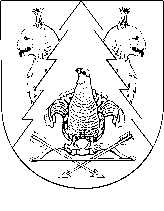 от 07 июня 2021 года № 266Об утверждении муниципальной адресной программы«Переселение граждан из аварийного жилищного фондана 2019 - 2023 годы»В целях реализации Федерального закона 21 июля 2007 г. N 185-ФЗ «О фонде содействия реформированию жилищно-коммунального хозяйства», постановления Правительства Республики Марий Эл 
от 29 марта 2019 года N 85 «О республиканской адресной программе "Переселение граждан из аварийного жилищного фонда» на 2019 - 2023 годы» администрация Килемарского муниципального района                                 п о с т а н о в л я е т:1.	Утвердить прилагаемую муниципальную адресную программу «Переселение граждан из аварийного жилищного фонда на 2019 - 2023 годы».2.	Финансирование муниципальной адресной программы «Переселение граждан из аварийного жилищного фонда на 2019 - 2023 годы» осуществлять в пределах средств, предусмотренных в бюджете Килемарского муниципального района Республики Марий Эл 
на соответствующий финансовый год.3.	Настоящее постановление разместить на официальном сайте администрации Килемарского муниципального района в информационно-телекоммуникационной сети «Интернет».4.	Контроль за исполнением настоящего постановления возложить на первого заместителя главы администрации Килемарского муниципального района С.М. Тарасова.УТВЕРЖДЕНАпостановлением администрации Килемарского муниципального района от 07.06.2021 № 266МУНИЦИПАЛЬНАЯ  АДРЕСНАЯ ПРОГРАММА«Переселение граждан из аварийного жилищного фонда на 2019-2023 годы»П А С П О Р Тмуниципальной адресной программы«Переселение граждан из аварийного жилищного фонда на 2019-2023 годы»Содержание проблемы и обоснование необходимости 
ее решения программными методамиОдним из приоритетов политики Российской Федерации является обеспечение комфортных условий проживания, в том числе выполнение обязательств государства по реализации права на улучшение жилищных условий граждан, проживающих в жилых домах, не отвечающих установленным санитарным и техническим требованиям. В настоящее время дефицит жилых помещений, существующий на территории Килемарского муниципального района, усугубляется большой степенью износа жилищного фонда, несоответствием условий проживания в нем нормативным требованиям.Наличие аварийного жилищного фонда не только ухудшает внешний облик города, но и понижает инвестиционную привлекательность, сдерживает развитие инфраструктуры, также создает потенциальную угрозу безопасности и комфортности проживания граждан, ухудшает качество предоставляемых коммунальных услуг, повышает социальную напряженность в обществе.Наибольшая доля муниципального аварийного жилищного фонда - это малоэтажные многоквартирные дома, в жилых помещениях которых граждане проживают как на условиях социального найма, так и на праве собственности.Решению проблемы обеспечения жилыми помещениями граждан, проживающих в аварийном жилищном фонде, препятствует отсутствие 
в бюджете муниципального образования средств, достаточных для переселения граждан из аварийных домов.Программа основывается на учетных данных, которые приведены 
в перечне многоквартирных домов, признанных до 01 января 2017 года 
в установленном порядке аварийными и подлежащими сносу в связи 
с физическим износом в процессе их эксплуатации (приложение № 1 
к настоящей Программе) (далее – перечень многоквартирных домов).Цели, задачи, сроки и этапы реализации Программы,показатели ее выполненияПрограмма разработана для достижения основной цели – сокращение доли аварийного жилья на территории Килемарского муниципального района. Основными задачами Программы являются: - консолидация финансовых ресурсов для обеспечения благоустроенными жилыми помещениями граждан, переселяемых из аварийного жилищного фонда, в том числе за счет привлечения финансовой поддержки Фонда; - приобретение жилья для переселения граждан из аварийного жилищного фонда;-  переселение граждан из аварийного жилищного фонда.Реализация мероприятий, предусмотренных Программой, будет осуществляться в 2022-2023 годы (IV этап) в соответствии 
с очередностью участия городских округов и муниципальных районов, определенной региональной адресной программой «Переселение граждан из аварийного жилищного фонда» на 2019-2023 годы, утвержденной постановлением Правительства Республики Марий Эл от 29 марта 2019 г. № 85.Показатели выполнения Программы приведены в приложении № 4 к настоящей Программе.Объемы и источники финансирования ПрограммыФинансовые средства для реализации мероприятий по переселению граждан из аварийного жилищного фонда формируются за счет средств  Фонда, республиканского бюджета Республики Марий Эл.Общий объем финансирования Программы – 7 165 950,73 руб., в том числе:I этап (2019-2020 годы) – 0 руб.;II этап (2020-2021 годы) – 0 руб.;III этап (2021-2022 годы) – 0 руб.;IV этап (2022-2023 годы) – 7 165 950,73 руб.за счет средств Фонда – 7 022 564,22  руб., в том числе: I этап (2019-2020 годы) – 0 руб.;II этап (2020-2021 годы) – 0 руб.;III этап (2021-2022 годы) – 0 руб.;IV этап (2022-2023 годы) – 7 022 564,22  руб.за  счет  средств  республиканского  бюджета  Республики  Марий  Эл  –  143 386,51 руб., в том числе:I этап (2019-2020 годы) – 0 руб.;II этап (2020-2021 годы) – 0 руб.;III этап (2021-2022 годы) – 0 руб.;IV этап (2022-2023 годы) – 143 386,51 руб.Планируемый объем финансирования Программы определен исходя из планируемой стоимости приобретения жилых помещений и (или) строительства многоквартирных домов в расчете на один квадратный метр общей площади жилого помещения, площади аварийного жилищного фонда и площади приобретаемых жилых помещений, но не выше средней рыночной стоимости, определенной:По III-IV этапам в размере 34 962 рублей на один квадратный метр общей площади жилья, утвержденной приказом Министерства строительства и жилищно-коммунального  хозяйства  Российской  Федерации  от  29   сентября 2020 года № 557/пр «О показателях средней рыночной стоимости одного квадратного метра общей площади жилого помещения по субъектам Российской Федерации на IV квартал 2020 года».Планируемый объем финансирования Программы по этапам приведен в приложении № 3 к Программе.В случае приобретения жилых помещений и (или) строительства многоквартирных домов для переселения граждан из аварийного жилищного фонда по цене, превышающей цену приобретения жилых помещений и (или) строительства многоквартирных домов, рассчитанную с учетом предельной стоимости одного квадратного метра общей площади жилого помещения, финансирование расходов на оплату стоимости такого превышения осуществляется за счет средств       бюджета Килемарского муниципального района и внебюджетных средств.Для целей реализации мероприятий по переселению граждан из аварийного жилищного фонда могут быть использованы механизмы привлечения внебюджетных средств в соответствии с действующим законодательством на условиях софинансирования.Планируемый объем финансирования Программы подлежит корректировке в случае изменения средней рыночной стоимости одного квадратного метра жилого помещения, площади предоставляемых жилых помещений, размера возмещения за жилые помещения, а также в случае уточнения Фондом лимитов предоставления финансовой поддержки Республике Марий Эл на цели переселения граждан из аварийного жилищного фонда.Организация проведения мероприятий Программы в целях переселения граждан из аварийного жилищного фонда, в том числе проведение конкурсов (аукционов), осуществляется за счет средств бюджета Килемарского муниципального района Республики Марий Эл.Механизм реализации ПрограммыРеализация Программы осуществляется заказчиком Программы.Основными  мероприятиями Программы являются:проведение общих собраний собственников жилых помещений многоквартирных домов по вопросу принятия решения об участии в муниципальной адресной программе «Переселение граждан из аварийного жилищного фонда на 2019-2023 годы» и выбора способа обеспечения их жилищных прав;принятие муниципальных правовых актов;привлечение и аккумулирование бюджетных ресурсов для реализации Программы;строительство и (или) приобретение жилых помещений в многоквартирных домах;предоставление жилых помещений, отвечающих установленным законодательством Российской Федерации требованиям, гражданам, переселяемым из аварийного жилищного фонда;выплата лицам, в чьей собственности находятся жилые помещения, входящие в аварийный жилищный фонд, возмещения за изымаемые жилые помещения в соответствии со статьей 32 Жилищного кодекса Российской Федерации;снос аварийных многоквартирных домов;ведение отчетности о расходовании средств, направленных на переселение граждан из аварийного жилищного фонда, и представление ее в Министерство строительства, архитектуры и жилищно-коммунального хозяйства Республики Марий Эл;контроль за использованием бюджетных средств, направленных на переселение граждан из аварийного жилищного фонда.Переселение граждан из аварийного жилищного фонда производится путем:предоставления нанимателям жилых помещений в соответствии 
со статьями 86 и 89 Жилищного кодекса Российской Федерации другого благоустроенного жилого помещения применительно к условиям соответствующего населенного пункта по договору социального найма, равнозначного по общей площади ранее занимаемому жилому помещению, отвечающего установленным законодательством Российской Федерации требованиям и находящегося в границах населенного пункта, в котором расположен аварийный многоквартирный дом, или в границах другого населенного пункта Республики Марий Эл, с письменного согласия нанимателей;выплаты лицам, в чьей собственности находятся жилые помещения, входящие в аварийный жилищный фонд, возмещения 
за изымаемые жилые помещения в соответствии со статьей 32 Жилищного кодекса Российской Федерации. При этом размер возмещения за жилое помещение формируется на основании отчета об оценке объекта оценки в порядке, установленном Федеральным законом  от 29 июля 1998 г.  № 135-ФЗ «Об оценочной деятельности 
в Российской Федерации». Расходы, связанные с проведением оценки, осуществляются за счет бюджета Килемарского муниципального района;предоставления собственникам жилых помещений взамен изымаемого жилого помещения другого жилого помещения в соответствии с частью 8 статьи 32 Жилищного кодекса Российской Федерации. Порядок и сроки уплаты гражданами части стоимости предоставляемого им жилого помещения в случае, если его стоимость превышает размер возмещения за изымаемое жилое помещение, определяется соглашением, заключенным между органом местного самоуправления и гражданином.В случае, если стоимость жилого помещения, предоставляемого в собственность взамен изымаемого жилого помещения, ниже размера возмещения изымаемого жилого помещения, то собственнику выплачивается разница между размером возмещения и стоимостью предоставляемого жилого помещения, а если стоимость предоставляемого жилого помещения выше размера возмещения изымаемого жилого помещения, то обязанность по оплате разницы между ними возлагается на собственника изымаемого жилого помещения.План реализации мероприятий по переселению граждан из аварийного жилищного фонда, признанного таковым до 1 января 2017 года, по способам переселения приведен в приложении № 2 
к Программе.Для переселения граждан из аварийного жилищного фонда органу местного самоуправления необходимо обеспечить строительство и (или) приобретение жилых помещений в многоквартирных домах, соответствующих техническим регламентам и проектной документации, имеющей положительное заключение государственной экспертизы, обеспечивающих комфортные и безопасные условия проживания граждан (включая инвалидов и другие группы населения с ограниченными возможностями передвижения).Исполнители Программы несут ответственность за реализацию мероприятий Программы, их конечные результаты, целевое использование выделяемых финансовых средств.Организация управления Программой, контроль 
и оценка эффективности ее реализацииРуководство и контроль за ходом реализации Программы осуществляет администрация Килемарского муниципального района.Администрация Килемарского муниципального района 
в установленные сроки представляет в Министерство строительства, архитектуры и жилищно- коммунального хозяйства Республики Марий Эл отчетные данные о ходе реализации Программы и расходовании финансовых средств.ПРИЛОЖЕНИЕ № 1к муниципальной адресной программе«Переселение граждан из аварийного жилищного фонда на 2019-2023 годы»ПЕРЕЧЕНЬ многоквартирных домов, признанных аварийными и подлежащими сносу в связи с физическим износом в процессе их эксплуатации 
до 01 января 2017 г.ПРИЛОЖЕНИЕ № 2к муниципальной адресной программе«Переселение граждан из аварийного жилищного фонда на 2019-2023 годы»ПЛАНреализации мероприятий по переселению граждан из аварийного жилищного фонда, признанного таковым 
до 1 января 2017 года, по способам переселенияПРИЛОЖЕНИЕ №3к муниципальной адресной программе«Переселение граждан из аварийного жилищного фонда на 2019-2023 годы»ПЛАН мероприятий по переселению граждан из аварийного жилищного фонда, признанного таковым до 1 января 2017 годаПРИЛОЖЕНИЕ №4к муниципальной адресной программе«Переселение граждан из аварийного жилищного фонда на 2019-2023 годы»Планируемые показатели выполнения муниципальной адресной программы«Переселение граждан из аварийного жилищного фонда на 2019-2023 годы»КИЛЕМАР МУНИЦИПАЛЬНЫЙ РАЙОНЫНАДМИНИСТРАЦИЙАДМИНИСТРАЦИЯКИЛЕМАРСКОГО МУНИЦИПАЛЬНОГО РАЙОНАПУНЧАЛПОСТАНОВЛЕНИЕГлава администрацииКилемарскогомуниципального районаТ.В. ОбуховаНаименование ПрограммыНаименование ПрограммыМуниципальная адресная программа «Переселение граждан из аварийного жилищного фонда на 2019-2023 годы» (далее – Программа)Основания для разработки ПрограммыОснования для разработки ПрограммыЖилищный кодекс Российской Федерации;Указ Президента Российской Федерации от 7 мая 2018 г. № 204 «О национальных целях и стратегических задачах развития Российской Федерации на период до 2024 года»Федеральный закон от 6 октября 2003 г. № 131-ФЗ«Об общих принципах организации местного самоуправления в Российской Федерации»;Федеральный закон от 21 июля 2007 г.	№ 185-ФЗ«О Фонде содействия реформированию жилищно- коммунального хозяйства» (далее – Федеральный закон)Официальный заказчик и руководитель ПрограммыОфициальный заказчик и руководитель ПрограммыАдминистрация Килемарского муниципального района Республики  Марий ЭлРазработчики ПрограммыРазработчики ПрограммыОтдел архитектуры, муниципального хозяйства, ГО и ЧС и экологической безопасности администрации Килемарского муниципального района Основные Программыцелисокращение доли аварийного жилья на территории Килемарского муниципального района; финансовое и организационное обеспечение переселения граждан из аварийных многоквартирных домов, признанных до 1 января 2017 года в установленном порядке аварийными и подлежащими сносу или реконструкции в связи с физическим износом в процессе их эксплуатации (далее -  аварийный жилищный фонд)Основные задачи Программыпереселение граждан из аварийного жилищного фонда;формирование финансовых ресурсов для обеспечения жилыми помещениями граждан, переселяемых из аварийного жилищного фонда;эффективность использования бюджетных средств, в том числе полученных за счет средств Государственной корпорации - Фонда содействия реформированию жилищно-коммунального хозяйства (далее - Фонд), действующего в соответствии с Федеральным законом, выбор наиболее экономически эффективных способов реализации программы с учетом обеспечения прав и законных интересов переселяемых граждан;создание условий для обеспечения застройки территорий, занятых в настоящее время аварийным жилищным фондом, объектами жилищного, социального, коммунально-бытового назначения и инженерной инфраструктурыСроки и этапы реализации ПрограммыСроки и этапы реализации Программы2019-2023 годыI этап – 2019-2020 годы; II этап – 2020-2021 годы; III этап – 2021-2022 годы; IV этап – 2022-2023 годыПеречень основных мероприятий ПрограммыПеречень основных мероприятий Программы- приобретение жилых помещений в многоквартирных домах (предоставление жилых помещений, отвечающих установленным законодательством Российской Федерации требованиям, гражданам, переселяемым из аварийного жилищного фонда);- выплаты лицам, в чьей собственности находятся жилые помещения, входящие в аварийный жилищный фонд, возмещений за изымаемые жилые помещения в соответствии со статьей 32 Жилищного кодекса Российской Федерации;- снос аварийного жилищного фондаИсполнители мероприятий ПрограммыИсполнители мероприятий ПрограммыАдминистрация Килемарского муниципального района:Отдел архитектуры, муниципального хозяйства, ГО и ЧС и экологической безопасности;Отдел по управлению муниципальным имуществом и земельным ресурсами;Отдел программирования и контрактной работы.Объемы и источники финансирования ПрограммыОбъемы и источники финансирования Программыфинансирование Программы осуществляется за счет средств Фонда (при условии выделения средств), республиканского бюджета Республики Марий ЭлОбщий объем финансирования Программы	– 7 165 950,73 руб., в том числе:I этап (2019-2020 годы) –0 руб.;II этап (2020-2021 годы) –0 руб.;III этап (2021-2022 годы) – 0 руб.;IV этап (2022-2023 годы) – 7 165 950,73 руб.за счет средств Фонда – 7 022 564,22 , в том числе:I этап (2019-2020 годы) –0 руб.;II этап (2020-2021 годы) –0 руб.;III этап (2021-2022 годы) – 0 руб.;IV этап (2022-2023 годы) – 7 022 564,22 руб.за счет средств республиканского бюджета Республики Марий Эл – 143386,51 руб., в том числе:I этап (2019-2020 годы) 0 руб.;II этап (2020-2021 годы) – 0 руб.;III этап (2021-2022 годы) – 0 руб.;IV этап (2022-2023 годы) – 143386,51 руб.Планируемые показатели выполнения ПрограммыПланируемые показатели выполнения Программыколичество граждан, переселенных из аварийного жилищного фонда – 18 человек;количество расселенных помещений – 8, площадью  206,8 кв.м;ликвидация 3 аварийных домов Система организации управления и контроля за выполнением ПрограммыСистема организации управления и контроля за выполнением ПрограммыОбщее руководство и контроль за реализацией Программы осуществляет администрация Килемарского муниципального района№ п/пАдрес многоквартирного дома, признанного аварийнымГод ввода дома в эксплуатациюДата признания многоквартирного дома аварийнымСведения об аварийном жилищном фонде, подлежащем расселениюСведения об аварийном жилищном фонде, подлежащем расселениюПланируемая дата окончания переселения№ п/пАдрес многоквартирного дома, признанного аварийнымГод ввода дома в эксплуатациюДата признания многоквартирного дома аварийнымплощадь, кв.мколичество человекПланируемая дата окончания переселения12345671пгт. Килемары, ул. Комсомольская, д. 30195522.10.201565,9731.12.20232пгт. Килемары, ул. Рабочая, д. 11195009.12.201682,3631.12.20233п. Удюрма, ул. Советская, д. 4195306.10.201658,6531.12.2023Итого206,818Наименование муниципального образованияВсего
расселяемая площадь жилых помещенийРасселение в рамках программы, не связанное с приобретением жилых помещений и связанное с приобретением жилых помещений без использования бюджентных средствРасселение в рамках программы, не связанное с приобретением жилых помещений и связанное с приобретением жилых помещений без использования бюджентных средствРасселение в рамках программы, не связанное с приобретением жилых помещений и связанное с приобретением жилых помещений без использования бюджентных средствРасселение в рамках программы, не связанное с приобретением жилых помещений и связанное с приобретением жилых помещений без использования бюджентных средствРасселение в рамках программы, не связанное с приобретением жилых помещений и связанное с приобретением жилых помещений без использования бюджентных средствРасселение в рамках программы, связанное с приобретение жилых помещений за счет бюджетных средств Расселение в рамках программы, связанное с приобретение жилых помещений за счет бюджетных средств Расселение в рамках программы, связанное с приобретение жилых помещений за счет бюджетных средств Расселение в рамках программы, связанное с приобретение жилых помещений за счет бюджетных средств Расселение в рамках программы, связанное с приобретение жилых помещений за счет бюджетных средств Расселение в рамках программы, связанное с приобретение жилых помещений за счет бюджетных средств Расселение в рамках программы, связанное с приобретение жилых помещений за счет бюджетных средств Расселение в рамках программы, связанное с приобретение жилых помещений за счет бюджетных средств Расселение в рамках программы, связанное с приобретение жилых помещений за счет бюджетных средств Расселение в рамках программы, связанное с приобретение жилых помещений за счет бюджетных средств Расселение в рамках программы, связанное с приобретение жилых помещений за счет бюджетных средств Наименование муниципального образованияВсего
расселяемая площадь жилых помещенийВсегов том числев том числев том числев том числеВсегоВсегоВсегов том числе в том числе в том числе в том числе в том числе в том числе в том числе в том числе Наименование муниципального образованияВсего
расселяемая площадь жилых помещенийВсегоВыкуп жилых помещений                                                                         у собственниковВыкуп жилых помещений                                                                         у собственниковДоговор о развитии застроенной территорииПереселение в свободный жилищный фонд ВсегоВсегоВсегоСтроительство многоквартирных домовСтроительство многоквартирных домовПриобретение жилых помещений у застройщиковПриобретение жилых помещений у застройщиковПриобретение жилых помещений у застройщиковПриобретение жилых помещений у застройщиковПриобретение жилых помещений у лиц, не являющихся застройщикамиПриобретение жилых помещений у лиц, не являющихся застройщикамиНаименование муниципального образованияВсего
расселяемая площадь жилых помещенийрассе-ляемая площадьрассе-ляемая площадьстоимостьрассе-ляемая площадьрасселяемая площадьрассе-ляемая площадьприобре-таемая площадьстоимостьприобре-таемая площадьстоимостьв строящихся домахв строящихся домахв домах, введенных в эксплуатациюв домах, введенных в эксплуатациюприобретаемая площадьстоимостьНаименование муниципального образованияВсего
расселяемая площадь жилых помещенийрассе-ляемая площадьрассе-ляемая площадьстоимостьрассе-ляемая площадьрасселяемая площадьрассе-ляемая площадьприобре-таемая площадьстоимостьприобре-таемая площадьстоимостьприобре-таемая площадьстоимостьприобре-таемая площадьстоимостьприобретаемая площадьстоимостьНаименование муниципального образованиякв. мкв. мкв. мрублейкв. мкв. мкв. мкв. мрублейкв. мрублейкв. мрублейкв. мрублейкв. мрублей12345678910111213141516171819Всего по этапу 2022-2023 года206,80112,10112,103884444, 27−−94,7094,703 281 506,46−−−−−−94,703 281 506,46Итого 206,80112,10112,103 884 444,27−−94,7094,703 281 506,46−−−−−−94,703 281 506,46ЭтапыЧисло жителей, планируемых к переселениюКоличество расселяемых жилых помещенийКоличество расселяемых жилых помещенийКоличество расселяемых жилых помещенийРасселяемая площадь жилых помещенийРасселяемая площадь жилых помещенийРасселяемая площадь жилых помещенийИсточники финансирования программыИсточники финансирования программыИсточники финансирования программыИсточники финансирования программыСправочно:Расчетная сумма экономии бюджетных средствСправочно:Расчетная сумма экономии бюджетных средствСправочно:Расчетная сумма экономии бюджетных средствСправочно:Возмещение части стоимости жилых помещенийСправочно:Возмещение части стоимости жилых помещенийСправочно:Возмещение части стоимости жилых помещенийЭтапыЧисло жителей, планируемых к переселениюВсегов том числев том числеВсегов том числев том числеВсего:в том числе:в том числе:в том числе:Всего:в том числе:в том числе:Всего:в том числе:в том числе:ЭтапыЧисло жителей, планируемых к переселениюВсегоСобственность гражданМуниципальная собственностьВсегособственность гражданмуниципальная собственностьВсего:за счет средств Фондаза счет средств бюджета субъекта Российской Федерацииза счет средств местного бюджетаВсего:за счет переселения граждан по договору о развитии застроенной территорииза счет переселения граждан в свободный муниципальный жилищный фондВсего:за счет средств собственников жилых помещенийза счет средств иных лиц (инвестора
 по ДРЗТ)Этапычел.ед.ед.ед.кв.мкв.мкв.мруб.руб.руб.руб.руб.руб.руб.руб.руб.руб.123456789101112131415161718Всего по программе переселения, в рамках которой предусмотрено финансирование за счет средств Фонда. в т.ч.:18853206,8112,194,77165950,737 022 564,22143 386,510,000,000,000,0000,000,000,00Всего по этапу 2022 года12532123,857,965,94293794,784207864,2285930,560,000,000,000,000,000,000,00Всего по этапу 2023 года632183,054,228,82872155,952814700,0057455,950,000,000,000,000,000,000,00Наименование муниципального образованияРасселяемая площадьРасселяемая площадьРасселяемая площадьРасселяемая площадьРасселяемая площадьРасселяемая площадьКоличество  переселяемых жителейКоличество  переселяемых жителейКоличество  переселяемых жителейКоличество  переселяемых жителейКоличество  переселяемых жителейКоличество  переселяемых жителейНаименование муниципального образования2019 г.2020 г.2021 г.2022 г.2023 г.Всего2019 г.2020 г.2021 г.2022 г.2023 г.ВсегоНаименование муниципального образованиякв.мкв.мкв.мкв.мкв.мкв.мчелчелчелчелчелчел1234569101112131417Всего по программе переселения, в рамках которой предусмотрено финансирование за счет средств Фонда. в т.ч.:0,000,000,00123,883,0206,800012618Всего по этапу 2022 годаxxx123,8x123,8xxx12xxx12Всего по этапу 2023 годаxxxx83,083,0xxxx66.